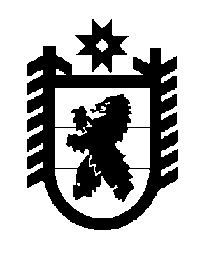 Российская Федерация Республика Карелия    ПРАВИТЕЛЬСТВО РЕСПУБЛИКИ КАРЕЛИЯПОСТАНОВЛЕНИЕот 10 октября 2012 года № 310-Пг. Петрозаводск О Порядке оформления, государственной регистрации                                    и выдачи лицензий на пользование участками недр местного значения на территории Республики КарелияВ целях реализации части шестой статьи 16 Закона Российской Федерации от 21 февраля 1992 года № 2395-1 «О недрах», на основании статьи 8 Закона Республики Карелия от 26 октября 2007 года № 1122-ЗРК «О некоторых вопросах недропользования на территории Республики Карелия» Правительство Республики Карелия п о с т а н о в л я е т:1. Утвердить прилагаемый Порядок оформления, государственной регистрации и выдачи лицензий на пользование участками недр местного значения на территории Республики Карелия.2. Признать утратившими силу: постановление Правительства Республики Карелия от 9 июня             2008 года № 118-П «О Порядке оформления, государственной регистрации и выдачи лицензий на пользование участками недр, содержащими месторождения общераспространенных полезных ископаемых, или участками недр местного значения (в том числе  участками недр местного значения, используемыми  для строительства и эксплуатации подземных сооружений, не связанных с добычей полезных ископаемых) на территории Республики Карелия» (Собрание законодательства Республики Карелия,  2008, № 6, ст.774);постановление Правительства Республики Карелия от 27 февраля 2010 года № 35-П «О внесении изменения в постановление Правительства Республики Карелия от 9 июня 2008 года № 118-П» (Собрание законодательства Республики Карелия,  2010, № 2, ст.138);постановление Правительства Республики Карелия от 4 октября 2010 года № 201-П «О внесении изменения в постановление Правительства Республики Карелия от 9 июня 2008 года № 118-П» (Собрание законодательства Республики Карелия,  2010, № 10, ст. 1292).3. Настоящее постановление вступает в силу по истечении 10 дней со дня его официального опубликования.            Глава Республики  Карелия                                                            А.П. ХудилайненУтвержден постановлением Правительства Республики Карелияот 10 октября 2012 года № 310-ППорядок оформления, государственной регистрации и выдачи лицензий на пользование участками недр местного значения на территории Республики Карелия1. Настоящий Порядок разработан в соответствии с частью шестой статьи 16 Закона Российской Федерации от 21 февраля 1992 года                      № 2395-1 «О недрах» (далее – Закон о недрах) и статьей 8 Закона Республики Карелия от 26 октября 2007 года № 1122-ЗРК «О некоторых вопросах недропользования на территории Республики Карелия» (далее – Закон Республики Карелия)  и регламентирует процедуру оформления, государственной регистрации и выдачи лицензий на пользование участками недр местного значения на территории Республики Карелия.2. Оформление, государственная регистрация и выдача лицензий на пользование участками недр местного значения (далее – лицензия) осуществляется органом исполнительной власти Республики Карелия, уполномоченным в сфере регулирования отношений недропользования на территории Республики Карелия (далее – уполномоченный орган).3. Основанием для оформления (переоформления) лицензии является принятое уполномоченным органом в соответствии со статьей 3 Закона Республики Карелия решение о предоставлении права пользо-вания участком недр или решение о переоформлении лицензии на пользование участком недр, которые оформляются приказами уполномо-ченного органа.4. Оформление лицензии осуществляется в соответствии с требованиями, установленными   , 12 Закона о недрах.  5. Лицензия оформляется в трех экземплярах: первый (оригинал) хранится у пользователя недр, получившего лицензию; второй (копия) передается уполномоченным органом в территориальный фонд геологической информации; третий (копия) хранится в уполномоченном органе.6. Государственная регистрация лицензии осуществляется уполномоченным органом и заключается в присвоении ей уникального регистрационного номера, в проставлении штампа и внесении записи о регистрации лицензии в государственный реестр регистрации и выдачи лицензий. 7. Форма государственного реестра регистрации и выдачи  лицензий устанавливается уполномоченным органом.8. Оформление, государственная регистрация и выдача лицензий осуществляется уполномоченным органом в срок, не превышающий  40 рабочих дней со дня принятия уполномоченным органом решения о предоставлении права пользования участком недр или решения о переоформлении лицензии на пользование участком недр.Приостановление срока оформления, государственной регистрации и выдачи лицензий, установленного в абзаце первом настоящего пункта, возможно в случае необходимости расчета размера разового платежа Федеральным агентством по недропользованию при предоставлении права пользования участком недр, содержащим месторождение общераспространенных полезных ископаемых, для разведки и добычи общераспространенных полезных ископаемых открытого месторождения при установлении факта его открытия пользователем недр, проводившим работы по геологическому изучению такого участка недр в целях поисков и оценки месторождений общераспространенных полезных ископаемых, за исключением проведения указанных работ в соответствии с государственным контрактом.9. При утрате лицензии пользователю недр на основании его письменного заявления об утрате лицензии уполномоченным органом  выдается ее дубликат.10. Дубликат лицензии выдается в строгом соответствии с лицензионными документами, хранящимися в уполномоченном органе  и в территориальном фонде геологической информации, в срок, не превышающий 30 дней со дня регистрации письменного заявления пользователя недр об утрате лицензии.На лицевой стороне дубликата лицензии в правом верхнем углу проставляется штамп «Дубликат», запись о выдаче дубликата вносится в реестр выдачи  дубликатов лицензий.____________